ALOJAMIENTOS CONCERTADOSXII Jornadas ASPREH 2020Hotel EZEIZA**Parada autobús línea G2: Ondarreta.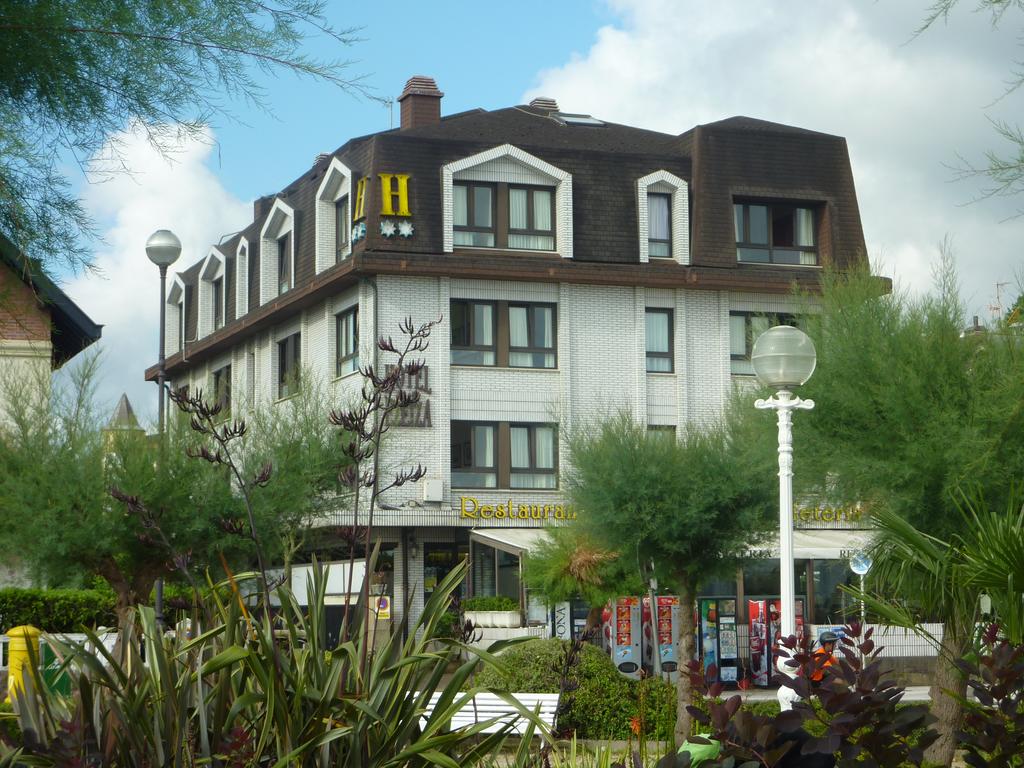 Habitación Doble Alojamiento: 116,64 € una noche y 199,26 € dos noches.Habitación Triple Alojamiento: 147,60 € una noche y 257,40 € dos noches.(10% IVA incluido)10% descuento hasta el 7 de marzo en reservas directas en la web código: ASPREH2020Tel: 943214311www.hotelezeiza.com